36/1/4/1(201800267)NATIONAL ASSEMBLYFOR WRITTEN REPLYQUESTION 2790DATE OF PUBLICATION IN INTERNAL QUESTION PAPER: 14 SEPTEMBER 2018 (INTERNAL QUESTION PAPER NO 30-2018)2790. Mr M Waters (DA) to ask the Minister of Police:Whether, with reference to his reply to question 1530 on 4 June 2018, and in view of the fact that the Boksburg North Police Station has four sectors, which should have two vehicles patrolling in each sector at all times, by what date will the station receive additional sector vehicles in order to ensure that it meets the prescribed standards;are there any additional sector vehicles needed for (a) sector managers and(b) any other police personnel; if so, (i) what number and (ii) by what date will the station receive the additional vehicles?REPLY: (1)(2) (2)(a)(i)(2)(a)(ii)(2)(b)(i)(2)(b)(ii)NW3083EThe Boksburg North Police Station will receive one additional sector vehicle by 2018-11-30.The station will require the following additional vehicles: Four vehicles are required for sector managers.No additional vehicles will be allocated in this financial year. Six vehicles are required for other police personnel.Three vehicles will be received, by 2018-12-14.Reply to question 2790 recommended/GENERAL AFRICAN POLICE SERVICE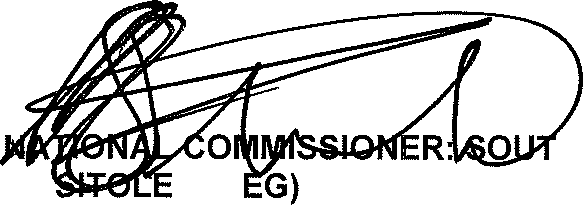 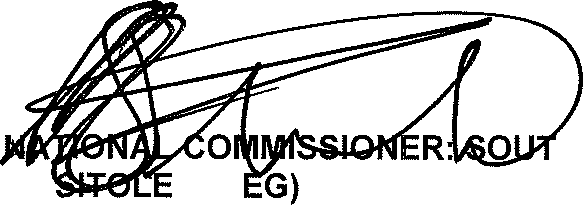 Uate:	]g1g -09- 2 6NATIONAL AS6Ef4BLYFORWRWTENREPLY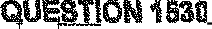 DATG O§ P$@LICATION IN INTERNAL gU$§TION P/\(*fiRt !+	Y 2016 (INTERNAL QUESTION PAPER ND 16-201B)16s0. Mr M Watate (DA) to aeh tks Mtnlatar of Police:What numbBT DI(a) vehidea are available for visible pollclng wkh speclflc refarenae to sector policing at the Bokeburg North Police Stadon, (b) the apeclfled vehiobs have mileage of (I) \-100 000 kms, (ii) 100 00't-200 000 kma, §g) 200 001-300 000 kms and (lv) over 300 000 kma and (c) days In 2017 was eaoh of the vehldas out ofNW1870EREPLY:Ortglnal slgned LIEUTENANT GENERAL PROVINCIAL COMMISSIONER: OAUTENQ DS DE LANGEData: 2Z May 20182Reply to question 1530 recommended/TI	L CLE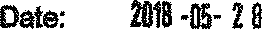 Roply to queetlon 1530 approved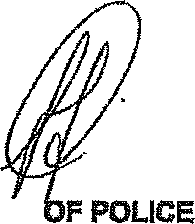 MINISTER BH CELE, £/lP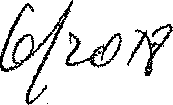 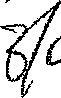 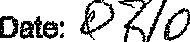 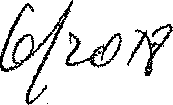 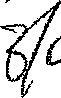 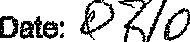 GENERALUTH AFRICAN  POLICE SERVICE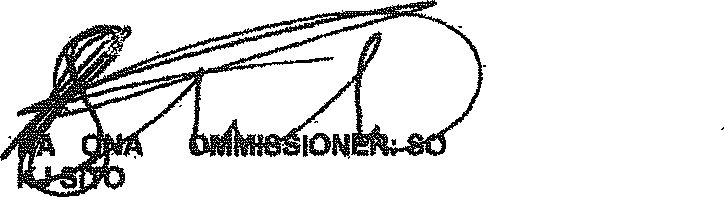 NotthToll vehlolee avallabla fDr s»‹c›r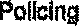 NotthToll vehlolee avallabla fDr s»‹c›rNumberNf vehbBs (8AP0numbers)(o) daya0UtMworking ord#rar eqch vehicle, In 20J7NumberdVOWIOBB(8APSnumtma)(c) daya0U1Ofworklng oMsrb caoh vehbfe, In 2017Number ofV0 010B(SAP9numbers)(o) djzysOMtOf worldrig mderbr each vehk›Ie, in 2017Number ofVshlCkB(GAP8numDee)(o) daya0M01wo/Nng otderb ea:8t vahlcle, In 2017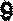 BTS60882BSY70188SW236B BTCB008954é 20BSIYI839BBTJ360B BTJ060B19588BGB487BBRP006B3040